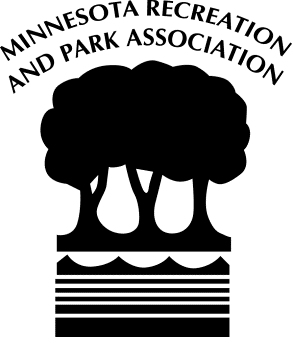 MRPA Awards CommitteeThe Minnesota Recreation and Park Association Awards Committee seeks applications from interested members to fill vacancies on the committee for the upcoming year. This process is a way to provide additional opportunities for members who may be interested in being involved in the Association. MRPA will select members based on application information provided and to fulfill representation from cross-sections of the profession. We’ve developed a questionnaire to use in the process as a way to ensure all areas of the profession are represented. The committee is comprised of members with diverse backgrounds to represent the overall profession in Minnesota.Interested members are asked to complete the questions below, and return the form to MRPA at snider@mnrpa.org by Tuesday, January 24. MRPA will follow-up with all interested parties soon afterward. Thank you!Name: 						 	Agency: 					Describe your professional experience, including your current employment: What is your position’s area of emphasis (i.e. director/supervisory, aquatics, parks, programming, etc.)?Why do you want to serve on the Awards Committee?List other MRPA groups in which you’re involved (i.e. Board of Directors, Recreational Sports Commission, committees, and networks do you serve):Describe your role/work within other professional associations: 






6)	Are you committed to attending the committee’s 3 to 4 meetings per year in-person with flexibility 	on additional virtual meetings as needed?